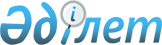 О внесении изменений и дополнений в некоторые законодательные акты Республики Казахстан по вопросам космической деятельностиЗакон Республики Казахстан от 8 апреля 2016 года № 490-V ЗРК

      Статья 1. Внести изменения и дополнения в следующие законодательные акты Республики Казахстан:

      1. В Земельный кодекс Республики Казахстан от 20 июня 2003 года (Ведомости Парламента Республики Казахстан, 2003 г., № 13, ст. 99; 2005 г., № 9, ст. 26; 2006 г., № 1, ст. 5; № 3, ст. 22; № 11, ст. 55; № 12, ст. 79, 83; № 16, ст. 97; 2007 г., № 1, ст. 4; № 2, ст. 18; № 14, ст. 105; № 15, ст. 106, 109; № 16, ст. 129; № 17, ст. 139; № 18, ст. 143; № 20, ст. 152; № 24, ст. 180; 2008 г., № 6-7, ст. 27; № 15-16, ст. 64; № 21, ст. 95; № 23, ст. 114; 2009 г., № 2-3, ст. 18; № 13-14, ст. 62; № 15-16, ст. 76; № 17, ст. 79; № 18, ст. 84, 86; 2010 г., № 5, ст. 23; № 24, ст. 146; 2011 г., № 1, ст. 2; № 5, ст. 43; № 6, ст. 49, 50; № 11, ст. 102; № 12, ст. 111; № 13, ст. 114; № 15, ст. 120; 2012 г., № 1, ст. 5; № 2, ст. 9, 11; № 3, ст. 27; № 4, ст. 32; № 5, ст. 35; № 8, ст. 64; № 11, ст. 80; № 14, ст. 95; № 15, ст. 97; № 21-22, ст. 124; 2013 г., № 1, ст. 3; № 9, ст. 51; № 14, ст. 72, 75; № 15, ст. 77, 79, 81; 2014 г., № 2, ст. 10; № 8, ст. 44; № 11, ст. 63, 64; № 12, ст. 82; № 14, ст. 84; № 19-I, 19-II, ст. 96; № 21, ст. 118, 122; № 23, ст. 143; № 24, ст. 145; 2015 г., № 8, ст. 42; № 11, ст. 57; № 19-I, ст. 99, 101; № 19-II, ст. 103; № 20-IV, ст. 113; № 20-VII, ст. 115, 117; № 21-I, ст. 124, 126; № 22-II, ст. 145; № 22-VI, ст. 159):



      1) пункт 1 статьи 159 изложить в следующей редакции:

      «1. Мониторинг земель представляет собой систему базовых (исходных), оперативных, периодических наблюдений за качественным и количественным состоянием земельного фонда, в том числе с использованием данных дистанционного зондирования Земли из космоса, проводимых в целях своевременного выявления происходящих изменений, их оценки, прогноза дальнейшего развития и выработки рекомендаций по предупреждению и устранению последствий негативных процессов.».       

2. В Лесной кодекс Республики Казахстан от 8 июля 2003 года (Ведомости Парламента Республики Казахстан, 2003 г., № 16, ст. 140; 2004 г., № 23, ст. 142; 2006 г., № 3, ст. 22; № 16, ст. 97; 2007 г., № 1, ст. 4; № 2, ст. 18; № 3, ст. 20; 2008 г., № 23, ст. 114; 2009 г., № 18, ст. 84; 2010 г., № 5, ст. 23; 2011 г., № 1, ст. 2, 3; № 11, ст. 102; 2012 г., № 2, ст. 14; № 3, ст. 27; № 14, ст. 92, 95; № 15, ст. 97; 2013 г., № 9, ст. 51; № 14, ст. 75; 2014 г., № 7, ст. 37; № 10, ст. 52; № 19-I, 19-II, ст. 96; 2015 г., № 20-IV, ст. 113):



      часть первую статьи 61 изложить в следующей редакции:

      «Государственный мониторинг лесов представляет собой систему наблюдений, оценки и прогноза состояния и динамики лесного фонда, в том числе с использованием данных дистанционного зондирования Земли из космоса, в целях государственного управления в области охраны, защиты, пользования лесным фондом и воспроизводства лесов, сохранения биологического разнообразия и экологических функций лесов.».

      3. В Водный кодекс Республики Казахстан от 9 июля 2003 года (Ведомости Парламента Республики Казахстан, 2003 г., № 17, ст. 141; 2004 г., № 23, ст. 142; 2006 г., № 1, ст. 5; № 3, ст. 22; № 15, ст. 95; 2007 г., № 1, ст. 4; № 2, ст. 18; № 19, ст. 147; № 24, ст. 180; 2008 г., № 6-7, ст. 27; № 23, ст. 114; № 24, ст. 129; 2009 г., № 2-3, ст. 15; № 15-16, ст. 76; № 18, ст. 84; 2010 г., № 1-2, ст. 5; № 5, ст. 23; № 24, ст. 146; 2011 г., № 1, ст. 2, 7; № 5, ст. 43; № 6, ст. 50; № 11, ст. 102; № 16, ст. 129; 2012 г., № 3, ст. 27; № 14, ст. 92; № 15, ст. 97; № 21-22, ст. 124; 2013 г., № 9, ст. 51; № 14, ст. 72, 75; № 15, ст. 79, 82; № 16, ст. 83; 2014 г., № 1, ст. 4; № 2, ст. 10; № 7, ст. 37; № 10, ст. 52; № 19-I, 19-II, ст. 96; № 21, ст. 122; № 23, ст. 143; 2015 г., № 11, ст. 57; № 20-IV, ст. 113):



      пункты 2 и 3 статьи 60 изложить в следующей редакции:

      «2. Государственный мониторинг водных объектов представляет собой систему регулярных наблюдений за гидрологическими, гидрогеологическими, гидрогеохимическими, санитарно-химическими, микробиологическими, паразитологическими, радиологическими и токсикологическими показателями их состояния, сбор, обработку и передачу полученной информации, в том числе с использованием данных дистанционного зондирования Земли из космоса, в целях своевременного выявления негативных процессов, оценки и прогнозирования их развития, выработки рекомендаций по предотвращению вредных последствий и определения степени эффективности осуществляемых водохозяйственных мероприятий.



      3. Государственный мониторинг водных объектов осуществляется уполномоченным органом совместно с уполномоченным государственным органом в области охраны окружающей среды, уполномоченным органом в области санитарно-эпидемиологического благополучия населения, уполномоченным органом по изучению и использованию недр, уполномоченным органом в области космической деятельности по совместно выработанной методике.».

      4. В Экологический кодекс Республики Казахстан от 9 января 2007 года (Ведомости Парламента Республики Казахстан, 2007 г., № 1, ст. 1; № 20, ст. 152; 2008 г., № 21, ст. 97; № 23, ст. 114; 2009 г., № 11-12, ст. 55; № 18, ст. 84; № 23, ст. 100; 2010 г., № 1-2, ст. 5; № 5, ст. 23; № 24, ст. 146; 2011 г., № 1, ст. 2, 3, 7; № 5, ст. 43; № 11, ст. 102; № 12, ст. 111; № 16, ст. 129; № 21, ст. 161; 2012 г., № 3, ст. 27; № 8, ст. 64; № 14, ст. 92, 95; № 15, ст. 97; № 21-22, ст. 124; 2013 г., № 9, ст. 51; № 12, ст. 57; № 14, ст. 72, 75; 2014 г., № 1, ст. 4; № 2, ст. 10; № 7, ст. 37; № 10, ст. 52; № 12, ст. 82; № 14, ст. 84; № 19-I, 19-II, ст. 96; № 21, ст. 122; № 23, ст. 143; № 24, ст. 145; 2015 г., № 8, ст. 42; № 11, ст. 57; № 20-IV, ст. 113; № 20-VII, ст. 115; № 22-I, ст. 141; № 22-II, ст. 144; № 22-V, ст. 156; 2016 г., № 1, ст. 2):



      1) пункт 1 статьи 137 изложить в следующей редакции:

      «1. Государственный экологический мониторинг (мониторинг окружающей среды и природных ресурсов) – комплексная система наблюдений за состоянием окружающей среды, природных ресурсов, в том числе с использованием данных дистанционного зондирования Земли из космоса, в целях оценки, прогноза и контроля изменений их состояния под воздействием природных и антропогенных факторов.»;



      2) пункты 3, 4, 5 и 8 статьи 142 изложить в следующей редакции:

      «3. Мониторинг земель представляет собой систему базовых (исходных), оперативных, периодических наблюдений за качественным и количественным состоянием земельного фонда, в том числе с использованием данных дистанционного зондирования Земли из космоса, проводимых в целях своевременного выявления происходящих изменений, их оценки, прогноза дальнейшего развития и выработки рекомендаций по предупреждению и устранению последствий негативных процессов.

      4. Мониторинг водных объектов представляет собой систему регулярных наблюдений за гидрологическими, гидрогеологическими, гидрогеохимическими, санитарно-химическими, микробиологическими, паразитологическими, радиологическими и токсикологическими показателями их состояния, сбор, обработку и передачу полученной информации, в том числе с использованием данных дистанционного зондирования Земли из космоса, в целях своевременного выявления негативных процессов, оценки и прогнозирования их развития, выработки рекомендаций по предотвращению вредных последствий и определения степени эффективности осуществляемых водохозяйственных мероприятий.

      5. Мониторинг недр представляет собой систему наблюдений за состоянием недр, в том числе с использованием данных дистанционного зондирования Земли из космоса, для обеспечения рационального использования государственного фонда недр и своевременного выявления их изменений, оценки, предупреждения и устранения последствий негативных процессов. Данные мониторинга недр обобщаются в Государственном кадастре недр.»;

      «8. Мониторинг лесов представляет собой систему наблюдений, оценки и прогноза состояния и динамики лесного фонда, в том числе с использованием данных дистанционного зондирования Земли из космоса, в целях государственного управления в области охраны, защиты, пользования лесным фондом и воспроизводства лесов, сохранения биологического разнообразия и экологических функций лесов. Данные мониторинга лесов обобщаются в Государственном лесном кадастре.»;



      3) пункты 3, 8 и 9 статьи 143 изложить в следующей редакции:

      «3. Мониторинг ракетно-космического комплекса «Байконур» – система наблюдений за состоянием окружающей среды на территориях, подверженных влиянию ракетно-космической деятельности комплекса «Байконур», организацию функционирования которой осуществляет уполномоченный орган в области космической деятельности.»;

      «8. Космический мониторинг – система наблюдений за состоянием окружающей среды с использованием средств дистанционного зондирования Земли из космоса, организацию функционирования которой осуществляет уполномоченный орган в области космической деятельности.

      9. Организация специальных видов мониторинга, указанных в пунктах 2, 4, 6 и 7 настоящей статьи, осуществляется уполномоченным органом в области охраны окружающей среды.».

      5. В Закон Республики Казахстан от 10 июля 1998 года «О наркотических средствах, психотропных веществах, их аналогах и прекурсорах и мерах противодействия их незаконному обороту и злоупотреблению ими» (Ведомости Парламента Республики Казахстан, 1998 г., № 17-18, ст. 221; 2000 г., № 6, ст. 141; 2002 г., № 10, ст. 106; 2004 г., № 23, ст. 142; 2006 г., № 5-6, ст. 30; № 24, ст. 148; 2009 г., № 18, ст. 84; 2011 г., № 1, ст. 2; № 9, ст. 81; № 11, ст. 102; 2012 г., № 4, ст. 32; № 15, ст. 97; 2013 г., № 12, ст. 57; № 14, ст. 75; 2014 г., № 1, ст. 4; № 14, ст. 84; № 19-I, 19-II, ст. 96; № 23, ст. 143; 2015 г., № 20-IV, ст. 113):



      1) подпункт 20) пункта 3 статьи 5 изложить в следующей редакции:

      «20) координирует борьбу против незаконного оборота наркотических средств, психотропных веществ, их аналогов, прекурсоров и злоупотребления ими, в том числе с использованием данных дистанционного зондирования Земли из космоса;»;



      2) пункт 1 статьи 25 изложить в следующей редакции:

      «1. Организация противодействия незаконному обороту наркотических средств, психотропных веществ, их аналогов и прекурсоров и злоупотреблению ими осуществляется в том числе с использованием данных дистанционного зондирования Земли из космоса в порядке, установленном законодательством Республики Казахстан.».

      6. В Закон Республики Казахстан от 3 июля 2002 года «О геодезии и картографии» (Ведомости Парламента Республики Казахстан, 2002 г., № 13-14, ст. 141; 2004 г., № 23, ст. 142; 2005 г., № 7-8, ст. 23; 2007 г., № 2, ст. 18; 2011 г., № 5, ст. 43; № 11, ст. 102; № 12, ст. 111; 2012 г., № 15, ст. 97; 2013 г., № 14, ст. 75; 2014 г., № 1, ст. 4; № 10, ст. 52; № 19-I, 19-II, ст. 96; № 23, ст. 143; 2015 г., № 20-IV, ст. 113):



      подпункт 3) пункта 2 статьи 4 изложить в следующей редакции:

      «3) создание, развитие, обследование, восстановление и обеспечение технической эксплуатации государственных астрономо-геодезических, спутниковых геодезических и нивелирных сетей всех классов, фундаментальной и первого класса гравиметрической сети, плотность и точность которых обеспечивают создание государственных топографических карт и планов;».

      7. В Закон Республики Казахстан от 24 июня 2010 года «О недрах и недропользовании» (Ведомости Парламента Республики Казахстан, 2010 г., № 12, ст. 60; 2011 г., № 1, ст. 2; № 11, ст. 102; № 12, ст. 111; 2012 г., № 2, ст. 11, 14; № 3, ст. 21; № 4, ст. 30; № 6, ст. 46; № 8, ст. 64; № 11, ст. 80; № 15, ст. 97; № 23-24, ст. 125; 2013 г., № 9, ст. 51; № 14, ст. 75; № 15, ст. 81; 2014 г., № 4-5, ст. 24; № 7, ст. 37; № 10, ст. 52; № 19-I, 19-II, ст. 96; № 21, ст. 122; № 23, ст. 143; № 24, ст. 145; 2015 г., № 8, ст. 45; № 11, ст. 52, 57; № 19-II, ст. 102; № 20-IV, ст. 113; 2016 г., № 2, ст. 9):



      пункт 1 статьи 120 изложить в следующей редакции:

      «1. Государственный мониторинг недр представляет собой систему наблюдений за состоянием недр, в том числе с использованием данных дистанционного зондирования Земли из космоса, для обеспечения рационального использования государственного фонда недр и своевременного выявления их изменений, оценки, предупреждения и устранения последствий негативных процессов.».

      8. В Закон Республики Казахстан от 1 марта 2011 года «О государственном имуществе» (Ведомости Парламента Республики Казахстан, 2011 г., № 5, ст. 42; № 15, ст. 118; № 16, ст. 129; № 17, ст. 136; № 24, ст. 196; 2012 г., № 2, ст. 11, 16; № 4, ст. 30, 32; № 5, ст. 41; № 6, ст. 43; № 8, ст. 64; № 13, ст. 91; № 14, ст. 95; № 21-22, ст. 124; 2013 г., № 2, ст. 13; № 8, ст. 50; № 9, ст. 51; № 15, ст. 82; № 16, ст. 83; 2014 г., № 1, ст. 9; № 2, ст. 10, 12; № 4-5, ст. 24; № 7, ст. 37; № 12, ст. 82; № 19-I, 19-II, ст. 94, 96; № 22, ст. 131; № 23, ст. 143; 2015 г., № 8, ст. 42; № 11, ст. 57; № 14, ст. 72; № 19-І, ст. 99; № 19-ІІ, ст. 103, 105; № 20-ІV, ст. 113; № 20-VІІ, ст. 117; № 21-I, ст. 124; № 21-II, ст. 130; № 21-ІІІ, ст. 135; № 22-ІІ, ст. 145,148; № 22-VI, ст. 159; № 23-ІІ, ст. 170, 172):



      в пункте 2 статьи 134:



      подпункт 21) исключить;



      дополнить подпунктом 27) следующего содержания:

      «27) выполнение специальных инженерных мероприятий гражданской защиты.».

      9. В Закон Республики Казахстан от 6 января 2012 года «О космической деятельности» (Ведомости Парламента Республики Казахстан, 2012 г., № 1, ст. 4; № 14, ст. 92; 2014 г., № 1, ст. 4; № 7, ст. 37; № 10, ст. 52; № 19-I, 19-II, ст. 96; 2015 г., № 8, ст. 45; № 20-IV, ст. 113):



      1) в статье 1:



      подпункты 3), 6), 9), 15) и 17) изложить в следующей редакции:

      «3) национальные операторы космических систем – юридические лица, осуществляющие создание, эксплуатацию и развитие космических систем;»;

      «6) космическое пространство – пространство, простирающееся за пределами воздушного пространства;»;

      «9) проект в области космической деятельности – совокупность мероприятий по созданию, использованию и утилизации космической техники и технологий, направленных на осуществление космической деятельности;»;

      «15) система высокоточной спутниковой навигации – комплекс технических и программных средств, предназначенных для обеспечения пользователей глобальной навигационной спутниковой системы дополнительной информацией, позволяющей повысить точность определения координатно-временных параметров, в том числе географических координат и высот, скорости и направления движения, времени;»;

      «17) дистанционное зондирование Земли из космоса – процесс получения информации о поверхности и недрах Земли путем наблюдения и измерения из космического пространства собственного и отраженного излучения элементов суши, океана и атмосферы;»;



      дополнить подпунктами 4-1), 17-1), 17-2) и 17-3) следующего содержания:

      «4-1) техническая эксплуатация космической системы – процесс выполнения технических операций в целях поддержания в рабочем состоянии составных частей космической системы в соответствии с конструкторско-технологической и эксплуатационной документацией, включая их страхование;»;

      «17-1) данные дистанционного зондирования Земли из космоса – первичные данные, полученные непосредственно с космического аппарата дистанционного зондирования Земли, а также материалы, полученные в результате их предварительной обработки (радиометрической и геометрической коррекции);

      17-2) пространственные данные – совокупность данных об объектах, включающая описание их местоположения и наиболее характерных свойств;

      17-3) инфраструктура пространственных данных – система информационных ресурсов и аппаратно-программных средств, необходимых для сбора, обработки, хранения, распространения и использования пространственных данных на основе обеспечения доступа к ним физических и юридических лиц;»;



      2) подпункт 3) статьи 4 изложить в следующей редакции:

      «3) дистанционное зондирование Земли из космоса;»;



      3) подпункт 1) статьи 5 изложить в следующей редакции:

      «1) научно-исследовательские и опытно-конструкторские работы;»;



      4) подпункт 1) статьи 6 изложить в следующей редакции:

      «1) научная, научно-технологическая и опытно-экспериментальная базы;»;



      5) подпункт 12) статьи 8 изложить в следующей редакции:

      «12) определяет по представлению уполномоченного органа в области космической деятельности национальных операторов космических систем;»;



      6) в пункте 1 статьи 9:



      дополнить подпунктом 16-1) следующего содержания:

      «16-1) разрабатывает и утверждает нормативы затрат на создание, эксплуатацию и развитие объектов космической инфраструктуры;»;



      подпункты 20) и 21) изложить в следующей редакции:

      «20) определяет совместно с Министерством обороны Республики Казахстан порядок планирования космических съемок, получения, обработки и распространения данных дистанционного зондирования Земли из космоса национальным оператором космической системы дистанционного зондирования Земли;

      21) определяет совместно с Министерством обороны Республики Казахстан порядок организации и предоставления спутниковых навигационных услуг национальным оператором системы высокоточной спутниковой навигации;»;



      подпункт 22) исключить;



      7) статью 13 изложить в следующей редакции:

      «Статья 13. Лицензирование деятельности в сфере использования

                  космического пространства

      Деятельность физических и юридических лиц в сфере использования космического пространства, указанная в подпунктах 1), 2), 3), 4) и 5) статьи 5 настоящего Закона, осуществляется на основании лицензии, выдаваемой в соответствии с законодательством Республики Казахстан о разрешениях и уведомлениях.»;



      8) часть первую пункта 1 статьи 14 изложить в следующей редакции:

      «1. Научные исследования в области космической деятельности включают фундаментальные и прикладные научные исследования, опытно-конструкторские работы и космические эксперименты, направленные на обеспечение научного сопровождения космической деятельности и разработку новых образцов космической техники и технологий.»;



      9) статью 15 изложить в следующей редакции:

      «Статья 15. Создание космических систем и космических ракетных

                  комплексов

      Создание космических систем и космических ракетных комплексов включает научные исследования и опытно-конструкторские работы, проектирование, изготовление, монтаж, строительство, испытание космических систем и космических ракетных комплексов, их составных частей, а также ввод в эксплуатацию.»;



      10) пункты 3 и 4 статьи 16 исключить;



      11) пункт 2 статьи 17 изложить в следующей редакции:

      «2. Национальный оператор космической системы дистанционного зондирования Земли планирует космические съемки, получает, обрабатывает и распространяет данные дистанционного зондирования Земли из космоса физическим и (или) юридическим лицам, государственным органам Республики Казахстан в порядке, определяемом уполномоченным органом совместно с Министерством обороны Республики Казахстан.»;



      12) пункт 2 статьи 18 изложить в следующей редакции:

      «2. Национальный оператор системы высокоточной спутниковой навигации организует и предоставляет спутниковые навигационные услуги на всей территории Республики Казахстан в порядке, определяемом уполномоченным органом совместно с Министерством обороны Республики Казахстан.»;



      13) дополнить главой 3-1 следующего содержания:

      «Глава 3-1. Национальные операторы космических систем

      Статья 19-1. Национальный оператор космической системы связи

      1. Национальный оператор космической системы связи – акционерное общество со стопроцентным участием государства в уставном капитале, определяемое Правительством Республики Казахстан, на которое возложены задачи создания, эксплуатации и развития космической системы связи.

      2. Полномочия Национального оператора космической системы связи:

      1) обеспечивает техническую эксплуатацию космической системы связи;

      2) оказывает услуги связи, в том числе по предоставлению транспондеров космических аппаратов, а также услуги широкополосного доступа к информационно-коммуникационным системам физическим и (или) юридическим лицам;

      3) взаимодействует с иностранными операторами космической связи в целях резервирования транспондеров космических аппаратов Республики Казахстан, а также расширения зон покрытия космическими аппаратами за пределами Республики Казахстан по согласованию с уполномоченным органом в области связи;

      4) осуществляет иные виды деятельности, не запрещенные законодательством Республики Казахстан.

      Статья 19-2. Национальный оператор космической системы

                   дистанционного зондирования Земли

      1. Национальный оператор космической системы дистанционного зондирования Земли – акционерное общество со стопроцентным участием государства в уставном капитале, определяемое Правительством Республики Казахстан, на которое возложены задачи создания, эксплуатации и развития космической системы дистанционного зондирования Земли.

      2. Полномочия Национального оператора космической системы дистанционного зондирования Земли:

      1) обеспечивает техническую эксплуатацию космической системы дистанционного зондирования Земли;

      2) планирует космические съемки и оказывает услуги по предоставлению данных дистанционного зондирования Земли из космоса физическим и (или) юридическим лицам;

      3) создает и развивает инфраструктуру пространственных данных на основе данных дистанционного зондирования Земли из космоса и спутниковой навигации;

      4) осуществляет иные виды деятельности, не запрещенные законодательством Республики Казахстан.

      Статья 19-3. Национальный оператор системы высокоточной

                   спутниковой навигации

      1. Национальный оператор системы высокоточной спутниковой навигации – акционерное общество со стопроцентным участием государства в уставном капитале, определяемое Правительством Республики Казахстан, на которое возложены задачи создания, эксплуатации и развития системы высокоточной спутниковой навигации.

      2. Полномочия Национального оператора системы высокоточной спутниковой навигации:

      1) обеспечивает техническую эксплуатацию системы высокоточной спутниковой навигации;

      2) оказывает спутниковые навигационные услуги на всей территории Республики Казахстан физическим и (или) юридическим лицам;

      3) осуществляет контроль целостности навигационного поля глобальных навигационных спутниковых систем;

      4) осуществляет иные виды деятельности, не запрещенные законодательством Республики Казахстан.»;



      14) подпункт 1) статьи 21 изложить в следующей редакции:

      «1) научно-технологическая и опытно-экспериментальная база космических исследований;»;



      15) статью 22 дополнить пунктом 3 следующего содержания:

      «3. Производство космических аппаратов, финансируемых из бюджетных средств, осуществляется специальным конструкторско-технологическим бюро космической техники и сборочно-испытательным комплексом, расположенным на территории Республики Казахстан, в пределах их производственных возможностей.»;



      16) пункт 3 статьи 32 изложить в следующей редакции:

      «3. Выплата единовременной компенсации, предусмотренной пунктами 1 или 2 настоящей статьи, осуществляется в порядке, определяемом уполномоченным органом.».

      10. В Закон Республики Казахстан от 11 апреля 2014 года «О гражданской защите» (Ведомости Парламента Республики Казахстан, 2014 г., № 7, ст. 36; № 19-I, 19-II, ст. 96; № 21, ст. 122; № 23, ст. 143; 2015 г., № 1, ст. 2; № 15, ст. 78; № 19-II, ст. 103, 104; № 20-I, ст. 111; № 20-IV, ст. 113; № 23-I, ст. 169):



      пункт 1 статьи 12 дополнить подпунктом 52-1) следующего содержания:

      «52-1) использует данные дистанционного зондирования Земли из космоса для предупреждения и ликвидации чрезвычайных ситуаций природного и техногенного характера и оценки их последствий;».



      Статья 2. Настоящий Закон вводится в действие по истечении десяти календарных дней после дня его первого официального опубликования.      Президент

      Республики Казахстан                       Н. НАЗАРБАЕВ
					© 2012. РГП на ПХВ «Институт законодательства и правовой информации Республики Казахстан» Министерства юстиции Республики Казахстан
				